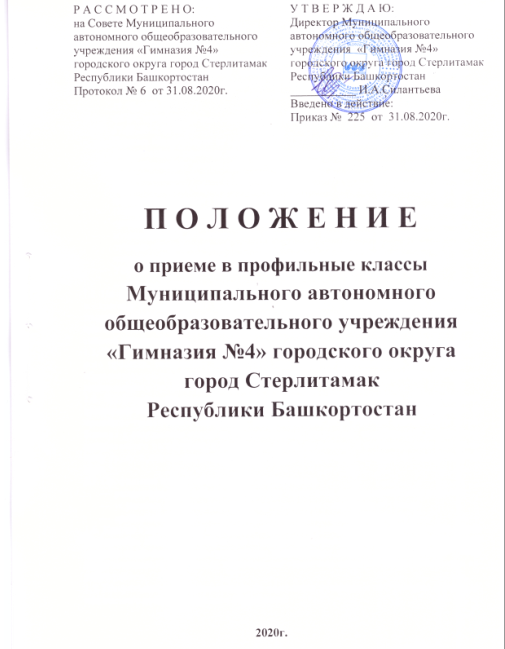 Положениео профильных классах1. Общие положения 1.1. Положение о профильном обучении в МАОУ «Гимназия №4» городского округа город Стерлитамак Республики Башкортостан (далее - Гимназия) разработано в соответствии на основании:Федерального закона от 29.12.2012 № 273-ФЗ «Об образовании в Российской Федерации»;Поставление Главного государственного санитарного врача РФ от 28.09.2020 г. № 28 «Об утверждении санитарных правил СП 2.4.3648-20 «Санитарно-эпидемиологические требования к организациям воспитания и обучения, отдыха и оздоровления детей и молодежи» (зарегистрировано в Минюте России 18.12.2020 № 61573)ФГОС среднего общего образования, утвержденным приказом Минобрнауки от 17.05.2012 № 413;Приказа Минобрнауки от 12.03.2014 № 177 «Об утверждении Порядка и условий осуществления перевода обучающихся из одной организации, осуществляющей образовательную деятельность по образовательным программам начального общего, основного общего и среднего общего образования, в другие организации, осуществляющие образовательную деятельность по образовательным программам соответствующих уровня и направленности»;Постановления правительства РБ от 13.01.2014 г. № 4 «Об утверждении Порядка организации отбора обучающихся при приеме (переводе) в государственные и муниципальные образовательные организации Республики Башкортостан для получения основного общего и среднего общего образования с углубленным изучением отдельных учебных предметов или для профильного обучения»Уставом МАОУ «Гимназия №4» городского округа г.Стерлитамак РБ;1.2. Направленность (профиль) образования – ориентация образовательной программы на конкретные области знания и (или) виды деятельности, определяющая ее предметно-тематическое содержание, преобладающие виды учебной деятельности и требования к результатам освоения образовательной программы (п. 25 ст.2 ФЗ «Об образовании  в Российской Федерации»).1.3. Профильное обучение направлено на реализацию личностно-ориентированного учебного процесса, расширение возможности выстраивания обучающимся индивидуальной образовательной траектории, на кооперацию старших 10-11 классов гимназии с учреждениями высшего профессионального образования.1.4. Профильные классы – это классы, обеспечивающие ориентацию образовательной программы на конкретные области знания и (или) виды деятельности, определяющая ее предметно-тематическое содержание, преобладающие виды учебной деятельности и требования к результатам освоения образовательной программы повышенного уровня, ориентированного на обучение и воспитание детей, способных к активному интеллектуальному труду и исследовательской деятельности в различных областях фундаментальных наук.1.5. Профильные классы обеспечивают обучающихся:расширенным (углубленным) уровнем подготовки по определенному профилю;условиями для существенной дифференциации содержания обучения;преемственностью между общим и профессиональным обучением.1.6. Классы с профильным обучением обеспечивают непрерывность среднего и высшего образования, дают повышенную подготовку по профильным дисциплинам, осуществляют раннюю профессиональную ориентацию, обеспечивают условия для развития и наращивания творческого потенциала, способствуют овладению навыками самостоятельной и научной работы. 1.7. Профильный класс ориентирован на подготовку учащихся к поступлению в учреждения высшего профессионального образования. 1.8. Профильный класс способствует профессионально-ценностной мотивации, осознанному выбору профессии в соответствии со способностями и склонностями обучающихся.  1.9. Содержание профильного обучения в профильных классах обеспечивается за счетуглубленного изучения отдельных учебных предметов, курсов, дисциплин (модулей), дифференциации и индивидуализации обучения, преемственности между основным общим, среднем общим и профессиональным образованием.1.10. Профильное обучение в Гимназии ведется по следующим направлениям:Естественнонаучному;Гуманитарному;Информационно-технологическому;Социально - экономическому.При наличии условий и по запросам обучающихся и их родителей (законных представителей) в Гимназии может проводиться профильное обучение и по другим направлениям.1.11. Профильными учебными предметами в соответствующих профилях являются учебные предметы:Естественнонаучный профиль – математика, химия, биология;Гуманитарный профиль – русский язык, иностранный язык(английский), история;Информационно-технологический профиль – математика, физика, информатика;Социально-экономический профиль – математика, право, экономика1.12. Профильный класс открывается в целях глубокого овладения обучающимися знаний учебных предметов профильного направления.  1.13. Основные задачи профильного класса: завершение среднего общего образования по непрофилирующим предметам, обеспечивающее общую грамотность; получение глубокого качественного общего образования по профильному направлению; создание условий для дифференциации содержания обучения старшеклассников, с широкими и гибкими возможностями построения индивидуальных образовательных программ; обеспечение социального заказа, отражающего истинные потребности общества и отдельно взятой личности в профильной области; расширение возможности социализации учащихся, обеспечение преемственности между общим и профессиональным образованием.  1.14. Профильные классы создаются на уровне среднего общего образования (10 – 11 класс), решение об открытии, закрытии или реорганизации профильного класса принимается на Педагогическом совете Гимназии и утверждается приказом директора Гимназии. 1.15. Профильные группы (классы) открываются при наличии высококвалифицированных педагогических кадров, необходимых научно-методических, учебных и материальных условий и соответствующего социального запроса. 1.16. Добавления и изменения в Положение о профильном обучении можно вносить один раз в год перед набором нового класса профильного обучения.1.17. Открытие и закрытие классов профильного обучения производится приказом по Гимназии на основании решения педагогического совета Гимназии. При закрытии класса профильного обучения обучающимся гарантируется продолжение обучения и получения образования в соответствии с ФГОС среднего общего образования по программам базового уровня.1.18. Выпускники основной школы и их родители (законные представители), выбирают профиль обучения исходя из предлагаемых Гимназией вариантов учебного плана. Учебный план на уровне среднего общего образования формируется в соответствии с ФГОС среднего общего образования, утвержденного приказом Минобрнауки от 17.05.2012 № 413.1.19. Гимназия несет ответственность перед учащимися и их родителями (законными представителями), государством и учредителем за реализацию конституционного права граждан на образование, соответствие выбранных форм обучения возрастным психофизическим особенностям учащихся, качество обучения, отвечающее требованиям, предъявляемым к профильному обучению.2. Содержание и организация образовательного процесса2.1. Организация учебно-воспитательного процесса профильного класса обеспечивает: углубленную подготовку учащихся по профильным предметам; формирование личности с разносторонним интеллектом, навыками исследовательского труда, высоким уровнем культуры, готовой к осознанному выбору и освоению профессиональных образовательных программ с учетом склонностей и сложившихся интересов; личностно-ориентированную направленность, широкий спектр гибких форм обучения и воспитания, сочетающих традиционный и нетрадиционный подходы к различным видам учебно-воспитательной деятельности на основе использования современных педагогических технологий, в том числе здоровьесберегающих и информационно-коммуникационных. 2.2. Содержание образования в профильных классах определяется учебным планом Гимназии.2.3. Учебный план профильных классов составляется на основе федерального базисного учебного плана и включает обязательную и вариативную часть, формируемую участниками образовательных отношений (2 и более предметов, позволяющие учащимся получить более глубокие и разносторонние теоретические знания и практические навыки по избранному профилю).2.4. Обязательная часть состоит из базовых и профильных учебных предметов.2.5. Каждый обучающийся формирует индивидуальный учебный план, выбирая для изучения предметы на базовом и профильном уровнях.2.6. Базовые учебные предметы являются обязательными для всех обучающихся во всех профилях обучения, сокращение количества часов на их изучение, обозначенное в базисном учебном плане, не допускается.2.7. Профильные общеобразовательные предметы - предметы повышенного уровня - определяют направленность профиля обучения и являются обязательными для обучающихся, выбравших данный профиль. 2.8. Для подкрепления профиля в 10 – 11 классах вводятся элективные (дополнительные) курсы, набор и содержание которых Гимназия определяет совместно с участниками образовательных отношений в соответствии с профилями. Элективные (дополнительные) курсы, входящие в учебный план профильного класса, являются обязательными для посещения по выбору обучающихся.2.9. Выполнение индивидуального учебного проекта обязательно для каждого обучающегося, его невыполнение равноценно получению неудовлетворительной оценки по любому учебному предмету. Индивидуальный учебный проект представляет собой учебный проект, выполняемый обучающимся в рамках одного или нескольких учебных предметов в течение 10 и(или) 11 класса с целью продемонстрировать свои достижения в самостоятельном освоении содержания и методов избранных областей знаний и/или видов деятельности и способность проектировать и осуществлять целесообразную и результативную деятельность.  2.10. Образовательный процесс в профильных классах осуществляют наиболее опытные и квалифицированные педагоги, классные руководители профильных классов назначаются в установленном порядке. 2.11. Промежуточная годовая аттестация учащихся профильных классов по профильным предметам обязательна.3. Порядок комплектования профильных классов3.1. В универсальные и профильные классы принимаются обучающиеся, успешно освоившие образовательные программы основной школы, прошедшие ОГЭ и получившие Аттестат об основном (общем) образовании.3.2. Комплектование 10-х классов профильного обучения осуществляется из выпускников 9-х классов в летний период перед началом учебного года в сроки, установленные Гимназией, по результатам индивидуального отбора.3.3. Участниками индивидуального отбора могут быть все обучающиеся, которые имеют право на получение среднего общего образования в соответствии с действующим законодательством Российской Федерации в сфере образованияИндивидуальный отбор организуется в следующих случаях:при приеме в Гимназию для получения среднего общего образования при формировании классов профильного обучения;при переводе как внутри гимназии, так  из иной образовательной организации для получения среднего общего образования профильного обучения.При индивидуальном отборе для получения среднего общего образования профильного обучения учитываются:результаты промежуточной и (или) итоговой аттестации;результаты государственной итоговой аттестации по образовательным программам основного общего образования, из числа обучающихся, имеющих отметки «отлично» и «хорошо» по учебным предметам, по которым будет организовано профильное обучение;индивидуальные учебные достижения обучающегося (портфолио);результаты вступительных испытаний.3.4. Правилами приема предусматривается преимущественное право приема отдельных категорий, обучающихся по результатам индивидуального отбора:победители и призеры муниципального и регионального этапов олимпиад по учебным предметам, по которым будет организовано профильное обучение;участники региональных конкурсов научно-исследовательских работ в рамках проектной деятельности по учебным предметам, по которым будет организовано профильное обучение;выпускники, получившие аттестат об основном общем образования особого образца;обладатели похвальных грамот "За особые успехи в изучении отдельных предметов" (попрофильным предметам);выпускники 9-х классов, получившие по итогам государственной итоговой аттестацииотметки «4» или «5» по профильным учебным предметам;3.5. Индивидуальный отбор осуществляется на основании балльной системы оценивания достижений обучающихся, в соответствии с которой составляется рейтинг обучающихся. Процедура индивидуального отбора в профильные классы ОО состоит в прохождении выпускниками 9 классов единой работы, включающей в себя вопросы по всем профильным предметам. Работа содержит в себе как тестовые задания, так и задания с развернутым ответом. Вопросы работы максимально адаптированы к школьной программе и по структуре схожи с КИМ для прохождения ГИА по профильным предметам. Время выполнения работы – не более 120 минут. Сроки и место проведения работы устанавливаются директором ОО. Работа проводится в присутствии членов комиссии. Проверка работы осуществляется в срок не позднее 3 дней с момента ее выполнения. До начала выполнения работы выпускников 9 классов знакомят с критериями выставления отметок. Для успешного прохождения индивидуального отбора в профильные классы ОО необходимо за выполнение работы получить «4» или «5». В зависимости от эпидемиологической обстановки в городе работа может быть проведена как в форме устного собеседования в онлайн-формате, так и в письменной форме.Рейтинг для индивидуального отбора составляется на основании баллов, полученных путём определения среднего балла аттестата  и результатов единой работы по профильным предметам. 3.7. Рейтинг обучающихся выстраивается по мере убывания набранных ими баллов.3.8.  Иностранные граждане и лица без гражданства все документы представляют на русском языке или вместе с заверенным в установленном порядке переводом на русский язык3.9. Для организации и проведения индивидуального отбора ежегодно создаются приемная, предметные и конфликтная комиссии.3.9.1. Приемная комиссия создается для осуществления индивидуального отбора в классы профильного обучения. В состав приемной комиссии входят заместитель директора. отвечающий за профильное обучения. педагог-психолог, учителя, работающие в классах профильного обучения.В состав конфликтной комиссии входят председатель профсоюзного комитета, социальный педагог, учителя, работающие в классах профильного обучения.3.9.2. Индивидуальный отбор осуществляется в несколько этапов:1 этап – проведение вступительных испытаний;2 этап – составления рейтинга достижений обучающихся3 этап – принятие решения о зачислении обучающихся.39.3. Ознакомление с рейтингом достижений обучающихся осуществляется в течение 1 рабочего дня со дня оформления протокола приемной комиссии39.4. В случае несогласия с баллами выставленными по итогам 1 и 2 этапов индивидуального отбора, родители (законные представители) несовершеннолетнего обучающегося имеют право не позднее чем в течение 2 рабочих дней после ознакомления с рейтингом достижений, обучающихся направить апелляцию путем подачи письменного заявления в конфликтную комиссию Гимназии.39.5. Конфликтная комиссия рассматривает апелляцию о несогласии с баллами, в течение 4 рабочих дней с момента ее поступления в конфликтную комиссию39.6. Приемная комиссия принимает решение о рекомендации к зачислению обучающихся по итогам индивидуального отбора в течение 8 рабочих дней со дня составления рейтинга достижений обучающихся3.7.  Зачисление обучающихся в 10 класс оформляется приказом директора Гимназии на основании решения приемной комиссии в течение 7 рабочих дней с момента представления оригиналов документов (аттестат об основном общем образовании).3.8. Комплектование профильных классов завершается 31 августа текущего года. 